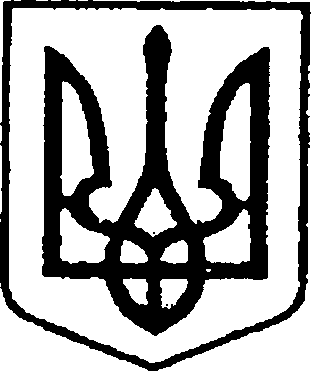 	УКРАЇНАЧЕРНІГІВСЬКА ОБЛАСТЬН І Ж И Н С Ь К А    М І С Ь К А    Р А Д А43 сесія VII скликанняР І Ш Е Н Н ЯВід «28» вересня 2018 р.                м. Ніжин	                             № 26-43/2018	У відповідності до статей 25, 26, 42, 59, 60, 73 Закону України «Про місцеве самоврядування в Україні», Закону України «Про приватизацію державного та комунального майна», Регламенту Ніжинської міської ради Чернігівської області, затвердженого рішенням Ніжинської міської ради від 24 листопада 2015 року № 1-2/2015 (зі змінами), Ніжинська міська рада вирішила:1. Затвердити перелік об’єктів комунальної власності територіальної громади міста Ніжина, що підлягають приватизації (перелік додається).2. Офіційним друкованим органом для розміщення інформації з питань приватизації об’єктів комунальної власності територіальної громади міста Ніжина вважати Ніжинську міську газету «Вісті» та офіційний сайт Ніжинської міської ради.3. Начальнику відділу з управління та приватизації комунального майна Міщенко Н. І. забезпечити оприлюднення даного рішення на офіційному сайті Ніжинської міської ради протягом п’яти робочих днів після його прийняття.4. Організацію виконання даного рішення покласти на першого заступника міського голови з питань діяльності виконавчих органів ради Олійника Г. М. та начальника відділу з управління та приватизації комунального майна  Міщенко Н. І.5. Контроль за виконанням даного рішення покласти на постійну депутатську комісію міської ради з майнових та житлово-комунальних питань, транспорту, зв’язку і охорони навколишнього середовища (голова комісії  Онокало І. А.).Міський голова                                                                            А. В. ЛінникПЕРЕЛІК ОБ’ЄКТІВкомунальної власності територіальної громади міста Ніжина,що підлягають приватизації*- остаточна площа об’єкта буде визначена після проведення інвентаризації і виготовлення технічної документації.Секретар Ніжинської міської ради                                                 В. В. СалогубПро перелік об’єктів комунальної власності територіальної громади міста Ніжина, що підлягають приватизаціїЗАТВЕРДЖЕНОрішення Ніжинської міської ради від 28 вересня 2018 р. № 26-43/2018№Назва об’єкта приватизаціїАдресаСпосіб приватизації1Нежитлове приміщення «магазин» загальною площею 166,0* кв. м. м. Ніжин,вул. Московська, 1/4Аукціон в електронній формі2Нежитлові приміщення загальною площею 162,85* кв. м.м. Ніжин, вул. Московська, 22аАукціон в електронній формі3 Нежитлове підвальне приміщення загальною площею 42,2*кв.м.м. Ніжин, вул. Московська, 22аАукціон в електронній формі